S N A C K SKumara Crisps, Whipped Feta Dip | gf 9Garlic + Pilsner Ciabatta with Cheese | 12Salmon + Caper Rillettes with Grilled Flatbread | gfo 19Fried Calamari with Sweet n Sour Sauce, Bean Sprouts | df 18Lager-battered Dill Pickles, Blue Cheese Ranch + Hot Sauce | dfo 14Bacon Hock + Tomato Soup with Herb Oil + Toasted Ciabatta | gfo dfo 12 / 17 Jalapeño Poppers, Charred Cucumber, Smoked Tomato Sauce | 15Buffalo Hot Wings, Blue Cheese Ranch + Crudités | 20Thick-cut Chips with Tomato Sauce + Aioli | df 8.5  / 12  P I Z Z A23 each  |  served on a 12” base  |  +2  gluten free  |  +2  dairy free  |  +3  half n’ halfCarne | Prosciutto, Streaky Bacon, Pepperoni, Kransky, Bbq SauceManzo | Angus Brisket, Hoisin, House-smoked Mushrooms, Spring Onions, AioliPollo | Free Range Chicken, Streaky Bacon, Creamy Brie, Cranberry SauceZucca | Pumpkin, Spinach, Preserved Lemon, Feta, Sage, Pine Nuts________________________________________________________________________________________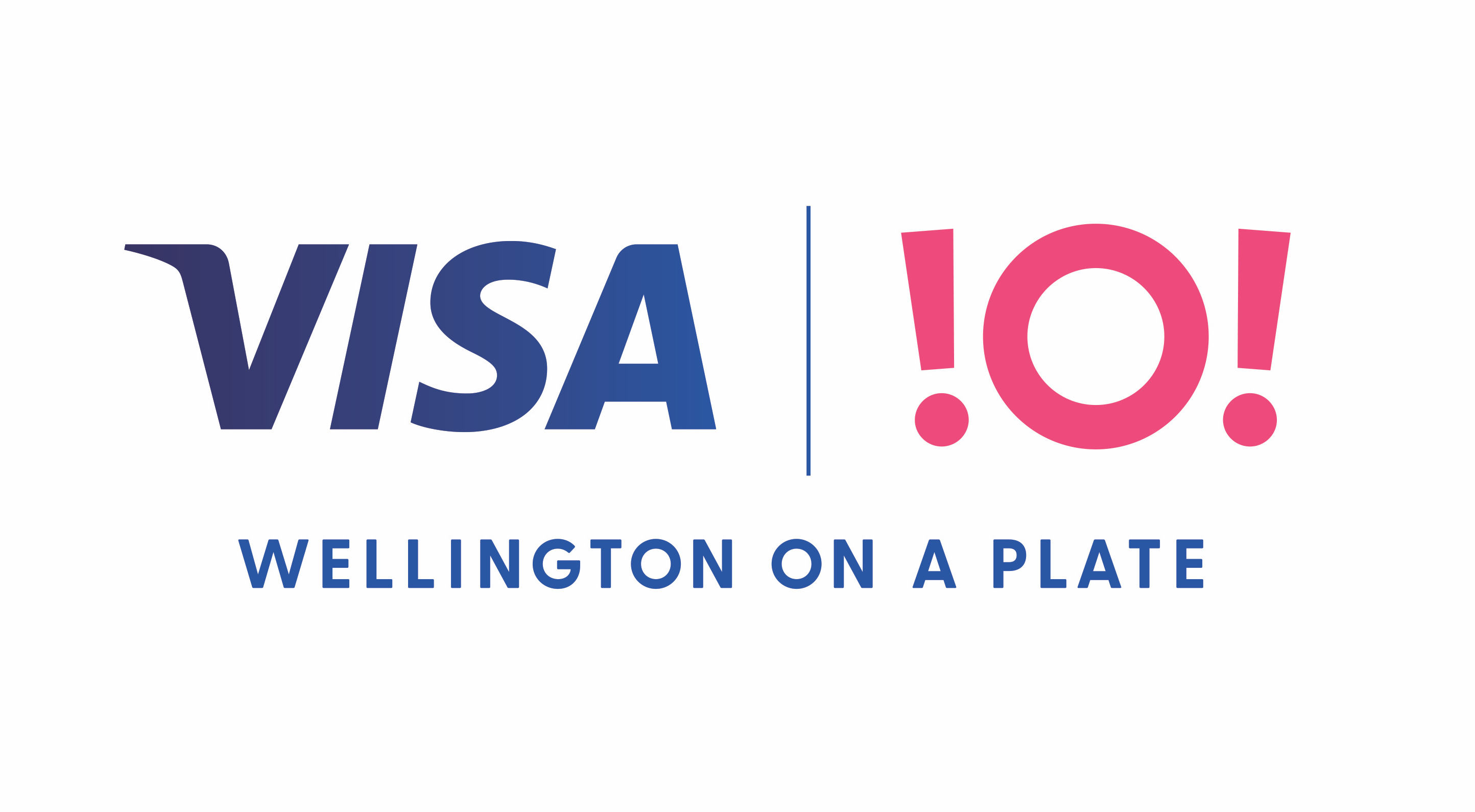 Boil Up To The Bumper  Pork + Mānuka-Smoked Bacon Bones,                                                                                              Potatoes + Watercress Boil Up served with Arobake Rāwena Bread + Horopito Butter | 24Beer Match | Parrotdog Falcon APA | 5.4% ABV 425mL | gfo df 13________________________________________________________________________________________M A I N SMarket Fish, Baby Potatoes, Smoked Salmon Court Bouillon, Parmesan Crisp | gf 29.5Chargrilled Prime Angus Sirloin Steak with Kale, Golden Kumara + Garlic Butter | gf df 35House-smoked Half Chicken, Roasted Carrots, Citrus Almond Watercress Salad | gf df 30Spinach, Parmesan & Ricotta Crepes, Pumpkin Noisette, Sundried Tomato + Sage | 26Lager-battered Fish + Thick-cut Chips served with Tartare Sauce + Lemon | dfo 27.5Mushroom + Pearl Barley Risotto with Grilled Cos, Parmesan + Truffle Oil | dfo 25 Double Cheeseburger, Gherkins, Beetroot + Dijon Mayo, Thick-cut Chips | gfo dfo 26      S I D E SGolden Kumara with Garlic Butter | gf dfo 12   House-smoked Mushrooms + Parmesan | gfo df 12                                                                                                                         Citrus Almond Watercress Salad | gf df 9    Roasted Carrots with Raisins + Pinot Dressing | gf df 9    D E S S E R T SPassionfruit Cheesecake with Raspberry Coulis + Vanilla Ice Cream | 15Porter Tiramisú, Preserved Peach, Charcoal Sorbet, Mango + IPA gel | 16 Vegan Chocolate Brownie with Whipped Coconut + Candied Orange | df 16Please let us know your dietary requirements but be aware we cannot guarantee our food is allergen-free df = dairy free    gf = gluten free    gfo/dfo = gluten/dairy free option available  